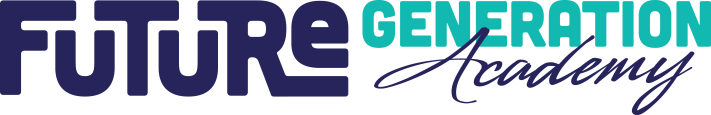         Year 2020  Holiday and Teacher Training Schedule	Wednesday	  	01/01/20	New Year's Day 	Friday 	     	04/10/20	Good Friday (Teacher -in -Service Day)	Monday        	05/25/20	Memorial Day	Friday	   	07/03/20	 Independence Day (Observing)	Monday        	08/17/20	Teacher -in -Service Day 	Monday        	09/07/20	Labor Day	Thursday      	11/26/20	Thanksgiving Day	Friday          	11/27/20	 Day after Thanksgiving	Friday		12/25/20	Christmas DayFuture Generation Academy will be closed for the listed dates above (no credit is issued towards the holidays or days school is closed).Christmas Eve falling on a weekday, school will be closing at 3:30pm. 12/24/20New Year’s Eve falling on a weekday, school will be closing at 5:00pm.	For inclement weather check for school closing or delayed openings on our 	website www.futuregenacademy.com or call the school for the updated message.       _________________________________________________________________________         2077 Route 35 North.        Holmdel, NJ 07733          Tel: 732-615-0400        www.futuregenacademy.com